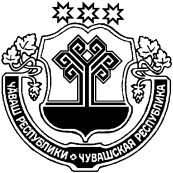 О внесении изменений в План мероприятий по противодействию коррупции в Янтиковском сельском поселении Янтиковского района Чувашской Республики на 2021 годВ соответствии с Указом Президента Российской Федерации от 16.08.2021 N 478 "О Национальном плане противодействия коррупции на 2021 - 2024 годы", Уставом Янтиковского сельского поселения Янтиковского района Чувашской Республики, администрация Янтиковского сельского поселения п о с т а н о в л я е т :1. Внести изменения в План мероприятий по противодействию коррупции в Янтиковском сельском поселении Янтиковского района Чувашской Республики на 2021 год, утвержденный постановлением администрации Янтиковского сельского поселения от 18.01.2021 г. № 1/1, следующие изменения:в пункте 2.2 слова «Организация профессиональной переподготовки, повышения квалификации и стажировки специалистов, в должностные обязанности которых входит участие в противодействии коррупции» заменить словами «обеспечить участие муниципальных служащих, работников, в должностные обязанности которых входит участие в противодействии коррупции, в мероприятиях по профессиональному развитию в области противодействия коррупции, в том числе их обучение по дополнительным профессиональным программам в области противодействия коррупции»;дополнить пунктами 2.5-2.6 следующего содержания:2. Контроль за выполнением настоящего постановления оставляю за собой.3. Настоящее постановление вступает в силу со дня его официального опубликования.Глава Янтиковского сельского поселенияЯнтиковского района Чувашской Республики                                      Н.И.СормовЧУВАШСКАЯ РЕСПУБЛИКА ЯНТИКОВСКИЙ РАЙОН  ЧĂВАШ РЕСПУБЛИКИТĂВАЙ РАЙОНĚ АДМИНИСТРАЦИЯ ЯНТИКОВСКОГО СЕЛЬСКОГОПОСЕЛЕНИЯ ПОСТАНОВЛЕНИЕ« 28 » октября 2021 г.  № 102село ЯнтиковоТĂВАЙ ЯЛ ПОСЕЛЕНИЙĚН АДМИНИСТРАЦИЙĚ ЙЫШĂНУ«28 » октябрь 2021 г. 102 № Тǎвай ялě«2.5Обеспечить участие лиц, впервые поступивших на муниципальную службу или на работу в соответствующие организации и замещающих должности, связанные с соблюдением антикоррупционных стандартов, в мероприятиях по профессиональному развитию в области противодействия коррупцииГлава Янтиковского сельского поселенияв течение года2.6Обеспечить участие муниципальных служащих, работников, в должностные обязанности которых входит участие в проведении закупок товаров, работ, услуг для обеспечения государственных (муниципальных) нужд, в мероприятиях по профессиональному развитию в области противодействия коррупции, в том числе их обучение по дополнительным профессиональным программам в области противодействия коррупцииГлава Янтиковского сельского поселенияв течение года».